Mały Płock, 04.02.2019 r. OGPŚ.271.1.2019Wyjaśnienia Nr 1 treści SIWZPrzetarg nieograniczony na „Rewitalizację Małego Płocka i Rogienic Wielkich przez stworzenie infrastruktury służącej wzmacnianiu więzi społecznych i rozwoju gospodarczego”Zamawiający w oparciu o art. 38 ust. 1 i 2 ustawy z dnia 29 stycznia 2004r. Prawo zamówień publicznych (Dz. U. z 2018 r. poz. 1986 z późn. zm) przekazuje pytania i wyjaśnienia treści Specyfikacji Istotnych Warunków Zamówienia.Pytanie nr 1Dot. cz. II. W związku z przygotowywaniem oferty przetargowej proszę o zamieszczenie przykładowych wizualizacji oraz parametrów: zestawu sprawnościowego, piaskownicy, karuzeli, huśtawki, gdyż brak takich informacji uniemożliwia dokonanie właściwej wyceny.Odpowiedź na pytanie 1Przykładowe wizualizacje oraz parametry:Zestaw sprawnościowy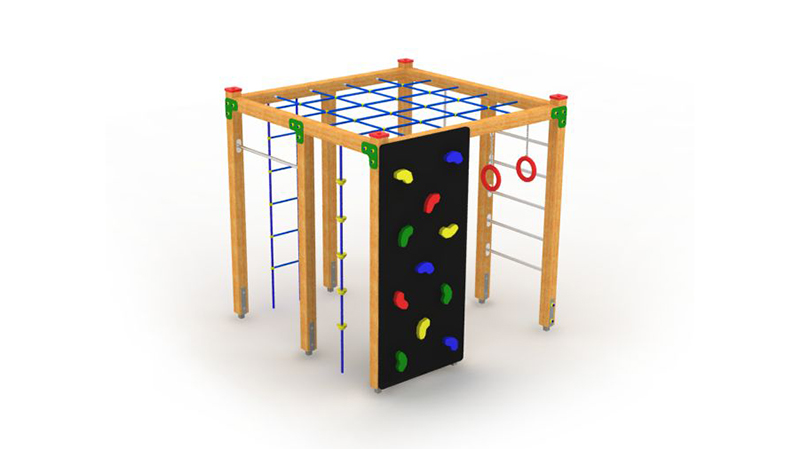 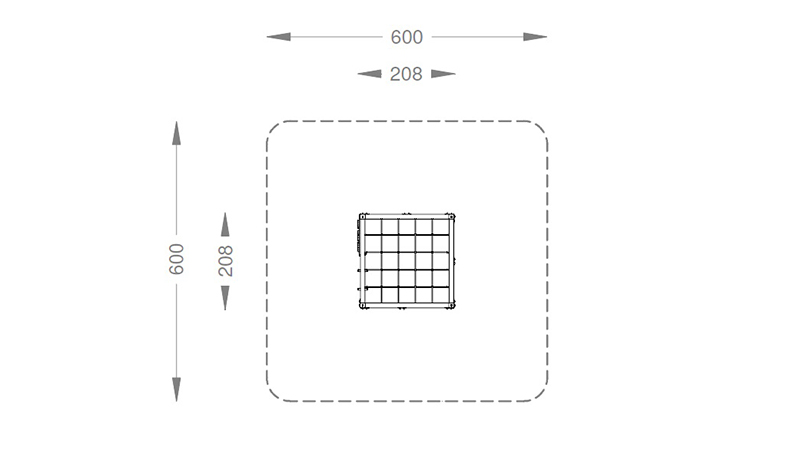 Piaskownica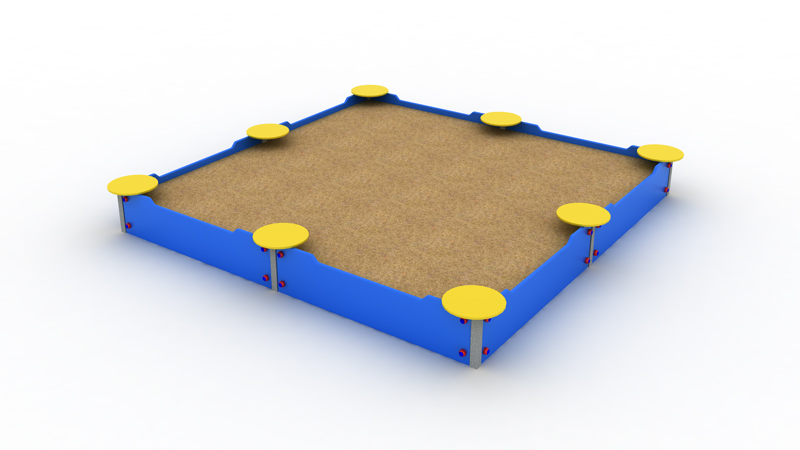 Wymiar:2,56 x 2,56 m, h = 0,3 mSpecyfikacja materiałowa:burty piaskownicy – płyta HDPE 19 mmsiedziska –płyta HDPEKaruzela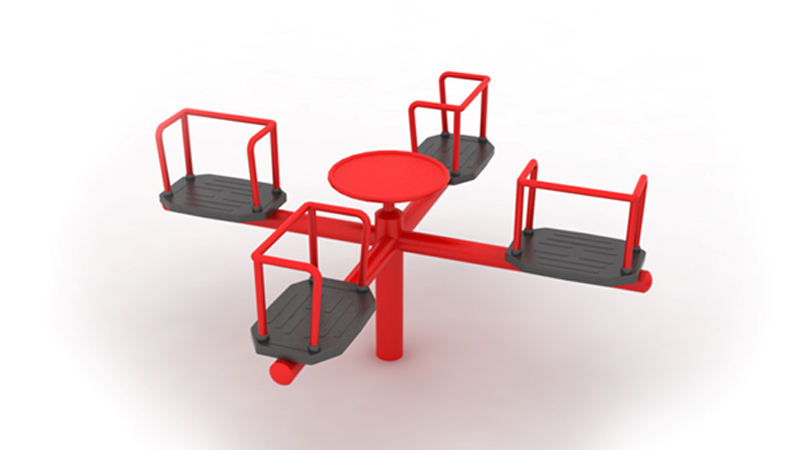 WymiaryŚrednica : ok. 1,84 m
Wysokość: ~0,85 m
Maksymalna wysokość upadkowa:> 0,85 m
Wymiary średnicy strefy funkcjonowania szerokość: 5,75m
Głębokość fundamentowania: -0,80 mHuśtawka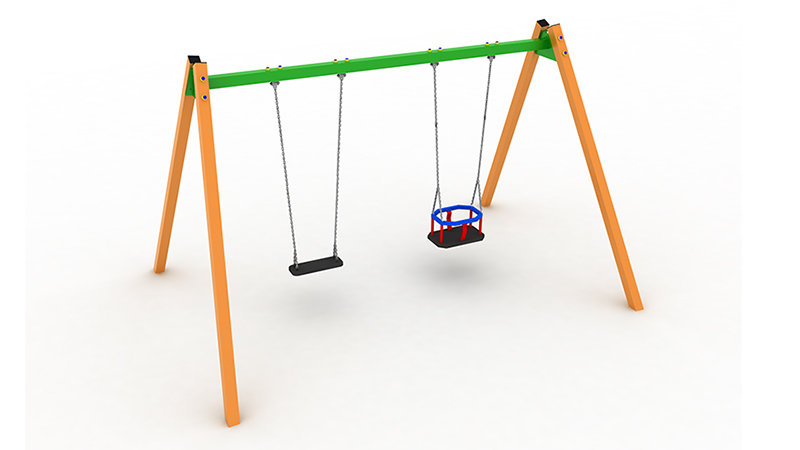 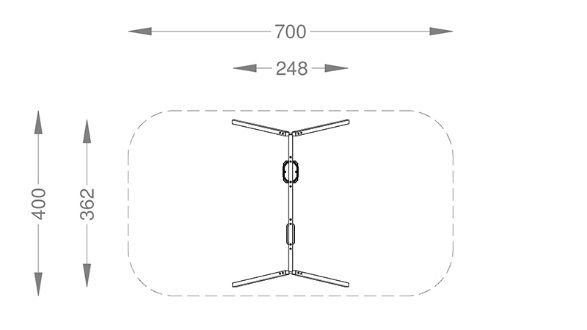 Kierownik zamawiającegoWójt Gminy(-) Józef Dymerski